100年度身高體重視力測量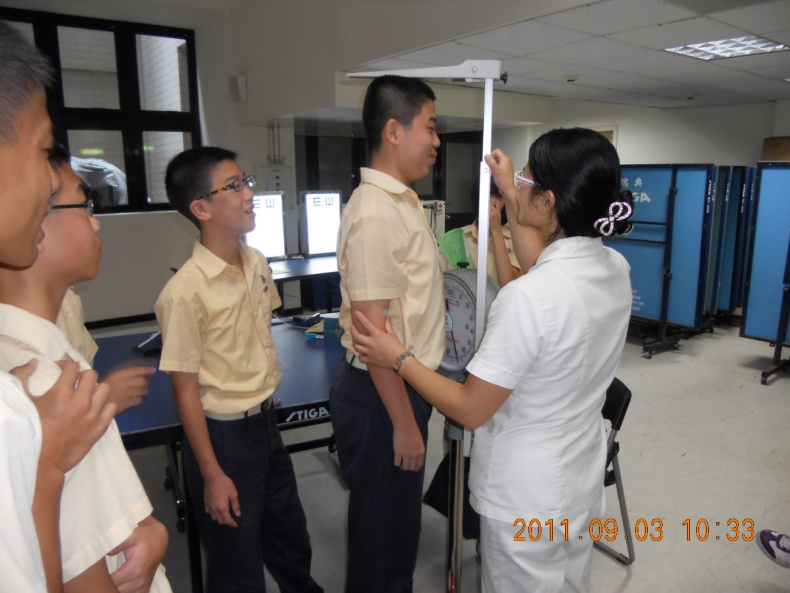 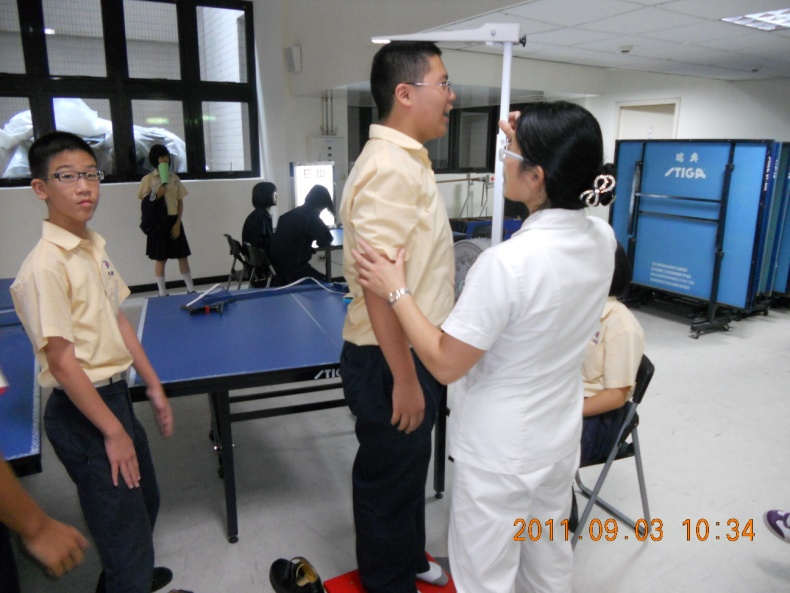 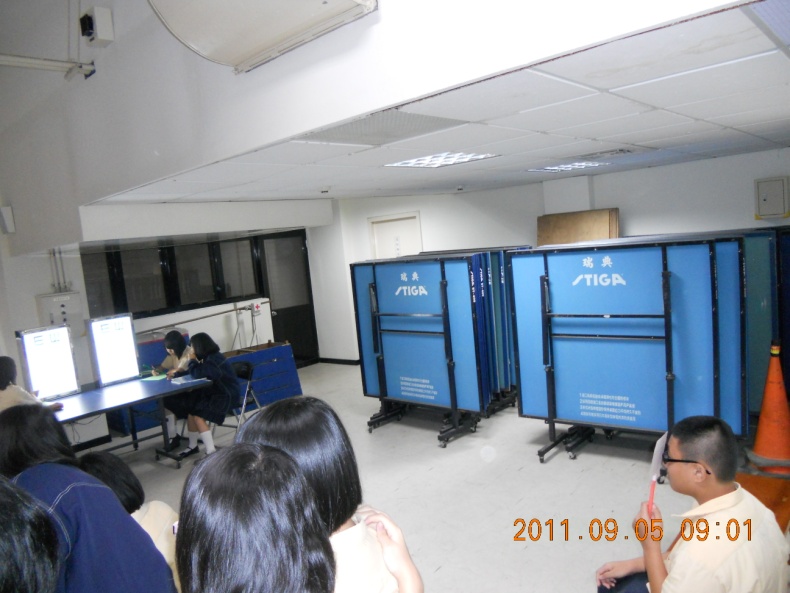 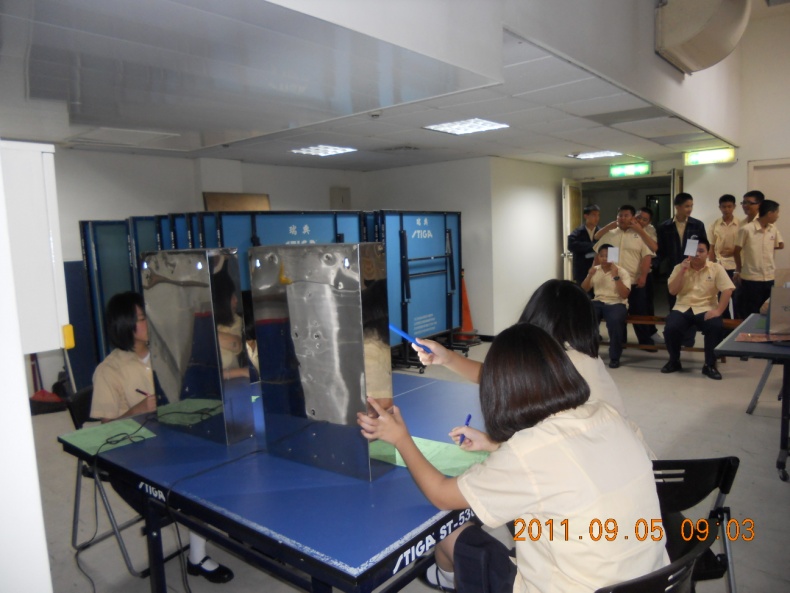 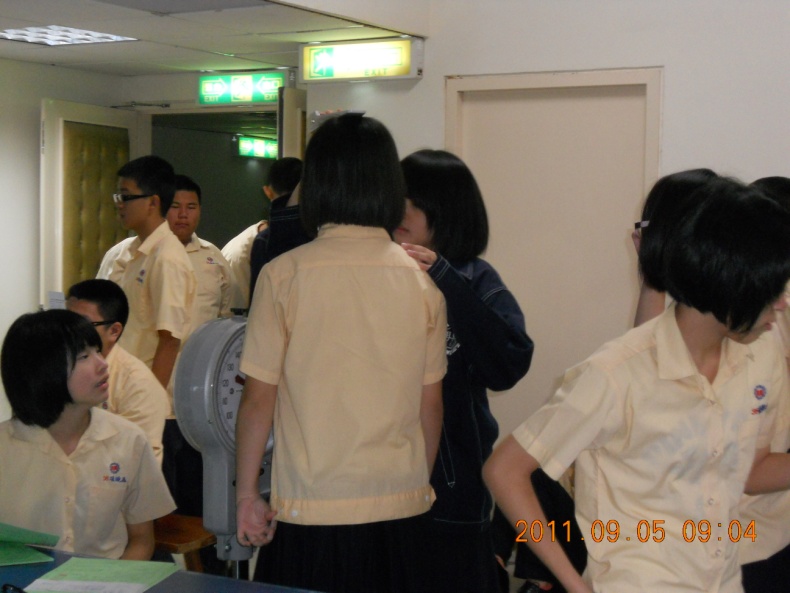 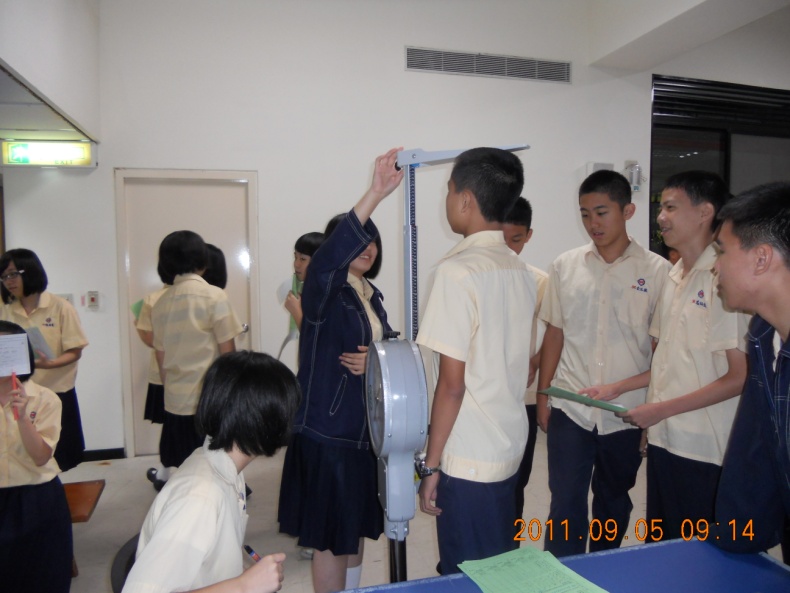 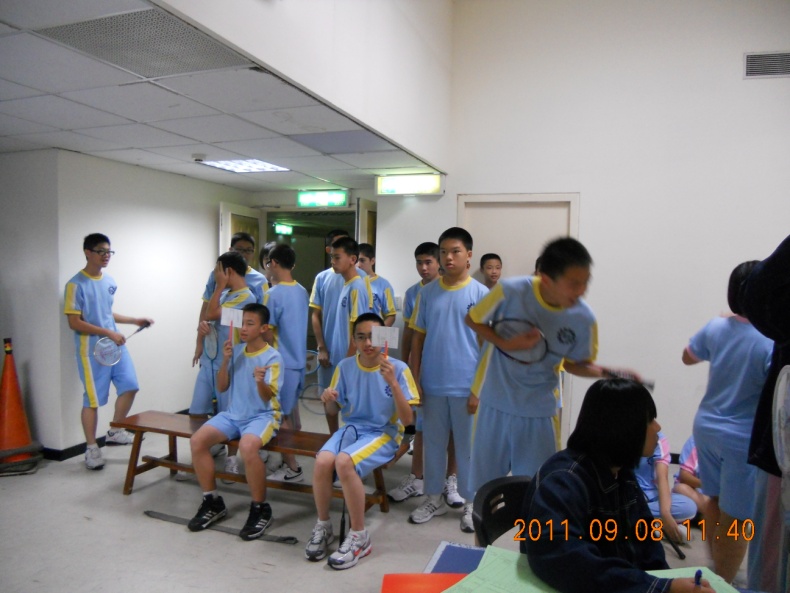 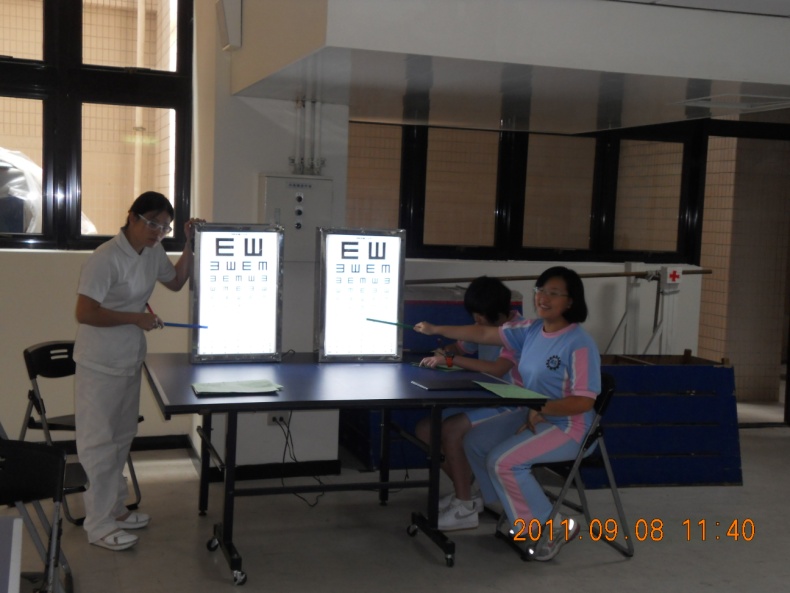 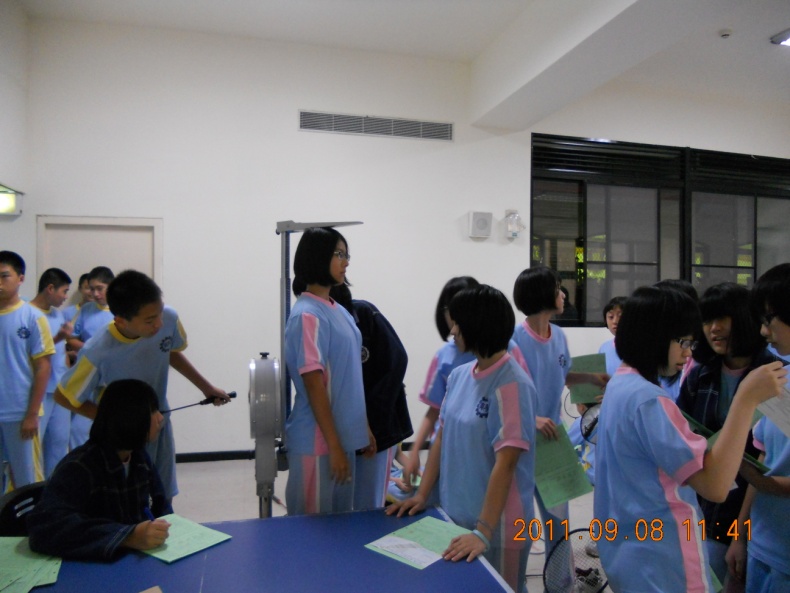 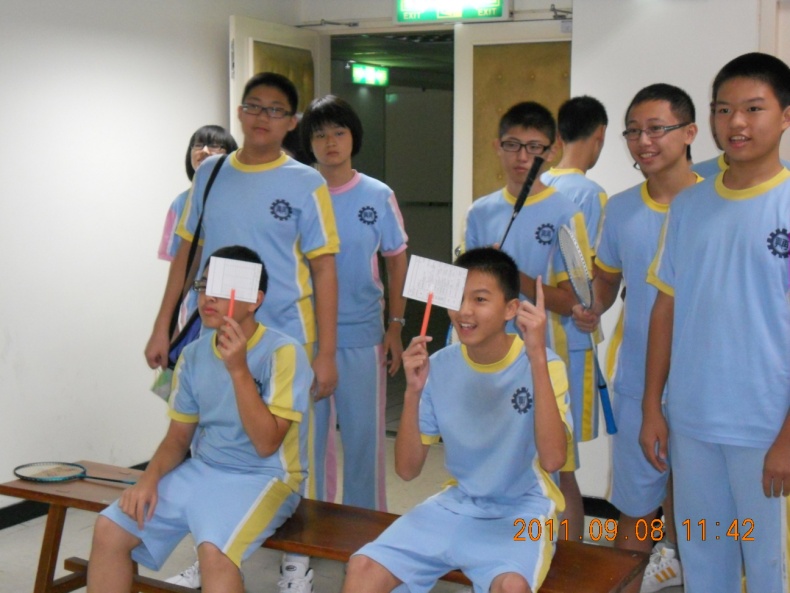 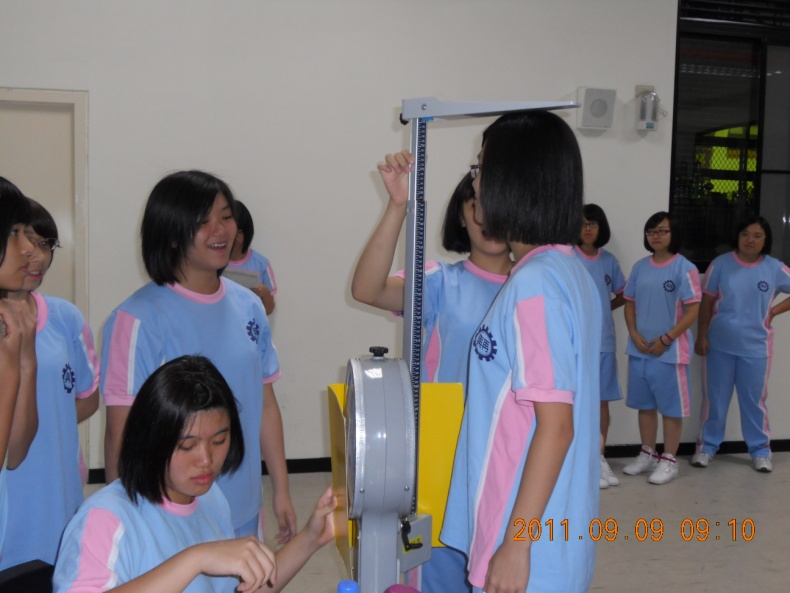 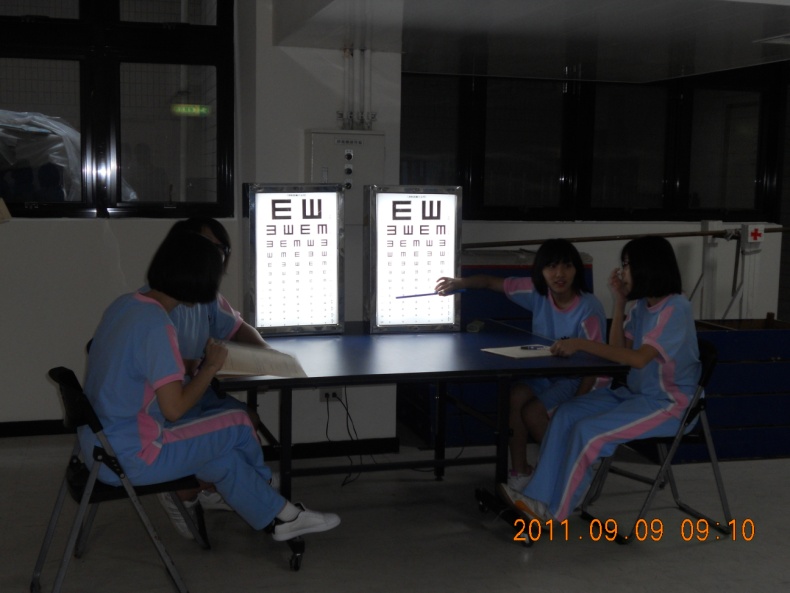 